Emploi du temps du premier semestre S1 de l’année universitaire 2022-2023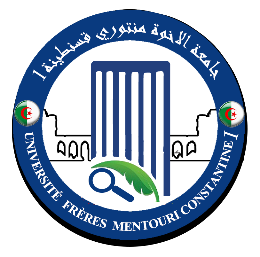 Niveau : Licence 03          Spécialité : GénétiqueAffiché le : 10-09-2022 													Chef de Département08h00 - 09h3009h30 - 11h0011h00 - 12h3012h30 - 14h0014h00 - 15h3015h30 - 17h00SamediEpigénétiqueSalle 08 TidjaniGénétique des EucaryotesSalle 08 Tidjani TD Génétique des EucaryotesSalle 08 Tidjani Techniques d’analyses de laboratoireSalle 08 TidjaniTD Techniques d’analyses de laboratoireSalle 08 TidjaniDimancheBiostatistiquesSalle 08 Tidjani Biologie Moléculaire et Génie GénétiqueSalle 08 TidjaniTD Biologie Moléculaire et Génie GénétiqueSalle 08 Tidjani Génétique desProcaryotesSalle 08 TidjaniTD Génétique desProcaryotesSalle 08 TidjaniLundiGéno-toxicologieSalle 08 Tidjani TD Géno-toxicologieSalle 08 Tidjani Physiologie Cellulaire et SignalisationSalle 08 TidjaniTD Physiologie Cellulaire et SignalisationSalle 08 TidjaniMardiAtelier de physiologie cellulaire et signalisation(Groupe 1) Laboratoire 12Atelier de physiologie cellulaire et signalisation(Groupe 1) Laboratoire 12Atelier de physiologie cellulaire et signalisation(Groupe 1) Laboratoire 12Atelier de physiologie cellulaire et signalisation(Groupe 2) Laboratoire 12Atelier de physiologie cellulaire et signalisation(Groupe 2) Laboratoire 12Atelier de physiologie cellulaire et signalisation(Groupe 2) Laboratoire 12MardiAtelier de techniques d’analyses de laboratoire(Groupe 2) Laboratoire 12Atelier de techniques d’analyses de laboratoire(Groupe 2) Laboratoire 12Atelier de techniques d’analyses de laboratoire(Groupe 2) Laboratoire 12Atelier de techniques d’analyses de laboratoire(Groupe 1) Laboratoire 12Atelier de techniques d’analyses de laboratoire(Groupe 1) Laboratoire 12Atelier de techniques d’analyses de laboratoire(Groupe 1) Laboratoire 12MercrediJournée libre dédiée au travail personnel de l’étudiantJournée libre dédiée au travail personnel de l’étudiantJournée libre dédiée au travail personnel de l’étudiantJournée libre dédiée au travail personnel de l’étudiantJournée libre dédiée au travail personnel de l’étudiantJournée libre dédiée au travail personnel de l’étudiantJeudiJournée libre dédiée au travail personnel de l’étudiantJournée libre dédiée au travail personnel de l’étudiantJournée libre dédiée au travail personnel de l’étudiantJournée libre dédiée au travail personnel de l’étudiantJournée libre dédiée au travail personnel de l’étudiantJournée libre dédiée au travail personnel de l’étudiant